CHEMIAMateriał do zrealizowania do 20.03.2020r.Bardzo proszę o zrobienie notatek i wypełnienie karty pracy na podane poniżej tematy. Czerwonym kolorem zaznaczyłam wskazówki, które mogą ułatwić pracę. Wypełnioną KARTĘ PRACY bardzo proszę o przesłanie na adres magda@mejl.pl do 20.03.2020r. w formie dokumentu wordowskiego lub w formie zdjęcia.Temat 1: Tlen- właściwości i rola w przyrodzie.Notatka w punktach: 1. Opisz obieg tlenu w przyrodzie - można wykonać rysunek.2.Opisz doświadczenie jak można otrzymać tlen – I. odczynniki i sprzęt laboratoryjny. II. schematyczny rysunek doświadczenia, III. obserwacje, IV. wnioski.3. Dla tlenu w tabeli złożonej z trzech kolumn wymień właściwości fizyczne, właściwości chemiczne oraz zastosowanie i rola w przyrodzie.4. Zapisz definicję tlenków i ich podział.5. Zapisz po trzy przykłady równań reakcji chemicznych.tlenu z metalami i niemetalami – w sumie 6 równań.5. Zapisz definicję korozji.6. Wymień czynniki środowiska, które powodują korozję.7. Zaproponuj kilka sposobów zabezpieczania produktów zawierających żelazo przed rdzewieniem.Temat 2: Tlenki węglaNotatka w punktach:1. Dla tlenku węgla(IV) w tabeli złożonej z trzech kolumn umieść: właściwości fizyczne, właściwości chemiczne oraz zastosowanie i funkcję tego gazu w przyrodzie. 2. Opisz doświadczenia (dwa) jak można otrzymać oraz wykryć tlenek węgla(IV),np.: w powietrzu wydychanym z płuc - I. odczynniki i sprzęt laboratoryjny. II. schematyczny rysunek doświadczenia, III. obserwacje, IV. wnioski.3. Zapisz równanie reakcji otrzymywania tlenku węgla(IV) – reakcja spalania węgla w tlenie.KARTA PRACYUzupełnij opis schematu doświadczenia oraz zapisz obserwacje.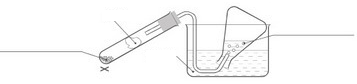 Obserwacje: ………………………………………………………………………………………………………………………………………………………………………………….Narysuj schemat doświadczenia chemicznego, korzystając z instrukcji wykonania. Zapisz obserwacje i sformułuj wniosek. Do probówki wsyp węglan wapnia. Umocuj ją w łapie statywu. Nalej rozcieńczonego roztworu kwasu chlorowodorowego i zamknij probówkę korkiem z rurką odprowadzającą. Wydzielający się gaz wprowadzaj do małej zlewki z wodą wapienną.SCHEMAT:Obserwacje: ………………………………………………………………………………………………………………………………………………………………………………….Wnioski: …………………………………………………………………………………………………………………………………………………………………………………….Której właściwości nie posiada dwutlenek węgla? powoduje mętnienie wody wapiennejpodtrzymuje palenie wszystkich substancjibierze udział w procesie fotosyntezydobrze rozpuszcza się w wodzieW klasie o wymiarach 10m x 4m x 2,5m znajduje się: 21 cm3 tlenu21 m3 tlen21 m2 tlenu0,21 m3 tlenuWskaż zdanie, które nie dotyczy tlenu w temperaturze pokojowej jest ciecząjego symbol chemiczny to Ojest jednym z produktów fotosyntezy podtrzymuje spalanie
Dwutlenek węgla ma następujące właściwości: w zwykłych warunkach jest gazem, nie rozpuszcza się w wodzie, jako gaz jest lżejszy od powietrzamoże występować tylko jako gaz, rozpuszcza się w wodzie, jego gęstość jest mniejsza niż gęstość powietrzaw zwykłych warunkach jest gazem, rozpuszcza się w wodzie, jako gaz ma gęstość większą niż gęstość powietrzaw zwykłych warunkach jest gazem, który nie bierze udziału w reakcjach chemicznych.Jaki gaz powoduje mętnienie wody wapiennej? tlenazottlenek węgla (IV) wodór
